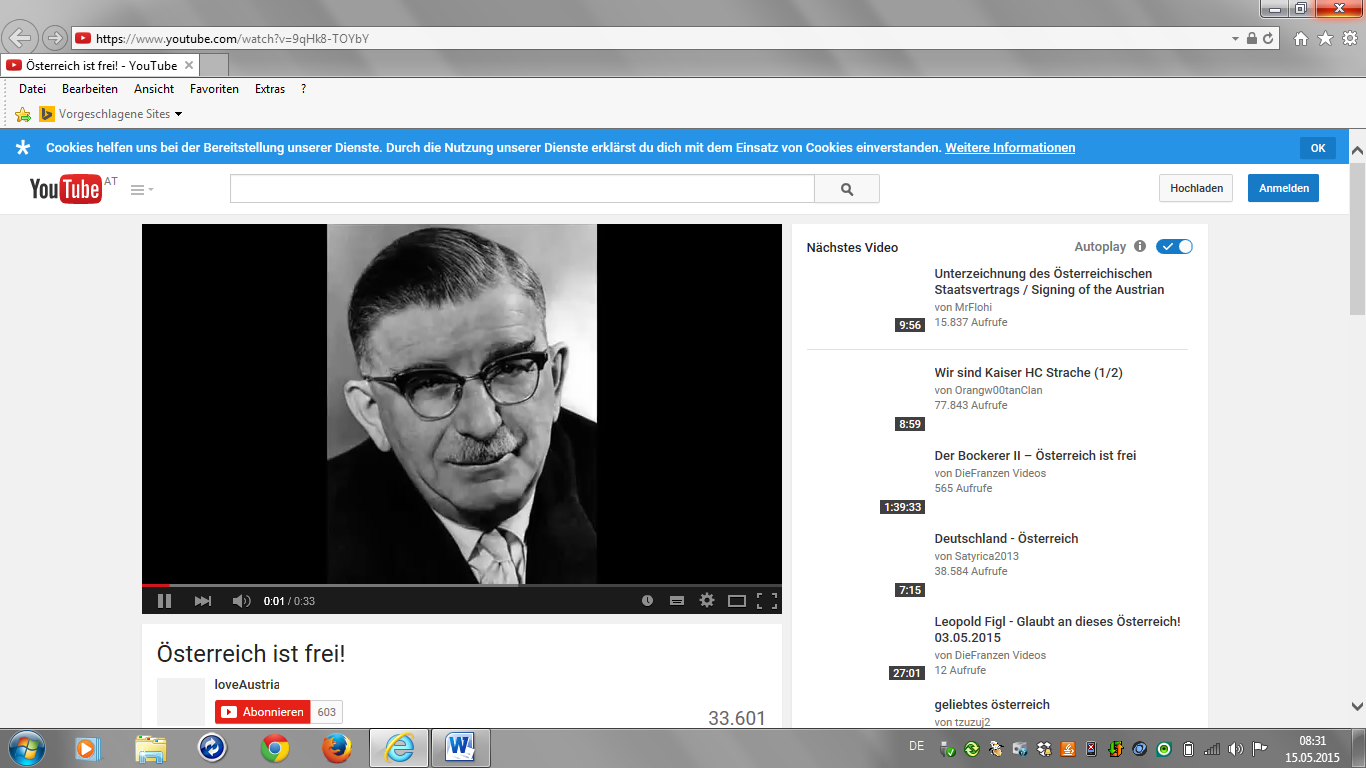 https://www.youtube.com/watch?v=9qHk8-TOYbY -  - Stand: 15.5.2015"ÖSTERREICH IST FREI!" „Mit dem Dank an den Allmächtigen wollen wir die Unterschrift setzen, und mit Freude rufen wir aus: Österreich ist frei!" Diese berühmt gewordenen Worte des damaligen Außenministers Leopold Figl (V) nach der Unterzeichnung des Staatsvertrags am 15. Mai 1955 markieren den Eintritt Österreichs in eine neue Ära als unabhängiges, demokratisches Mitglied der internationalen Staatengemeinschaft - und dies nach fünf Jahren Austrofaschismus bzw. autoritärem Ständestaat, sieben Jahren Nazi-Diktatur inklusive der Kriegsgräuel des Zweiten Weltkriegs und zehn Jahren Besatzung durch die Armeen der Alliierten. Für die Alliierten unterschrieben der sowjetische Außenminister Wjatscheslaw Molotow, der britische Außenminister Harold Macmillan, der US-amerikanische Außenminister John Foster Dulles, der französische Außenminister Antoine Pinay sowie die diplomatischen Geschäftsträger der vier Mächte. Die Außenminister der vier Siegermächte gratulierten dem österreichischen Volk nicht nur zu seiner wieder gewonnenen Freiheit und dem Beginn eines neuen Zeitalters, sondern auch "zu seiner Beharrlichkeit und seinem Mut" (Macmillan). Es habe allen Grund zur Freude - "nicht, weil man ihm etwas geschenkt hat, sondern über das, was es erreicht hat" (Dulles). Gleichzeitig wurde die Unterzeichnung auch als "ermutigendes Zeichen einer im klaren Bewusstsein unternommenen Annäherung" (Pinay) zwischen den Westmächten und der Sowjetunion gelobt. Molotow strich vor allem die Erklärung Österreichs, künftig militärisch neutral sein zu wollen, als beispielhaft für andere Staaten hervor. Nach den Ansprachen begaben sich die Außenminister auf den großen Balkon des Oberen Belvedere, wo sie von vielen Tausenden Menschen bejubelt wurden, die sich schon seit den Morgenstunden im Park versammelt hatten. Besonders stürmischer Jubel brach aus, als Figl den in Leder gebundenen Staatsvertrag hoch hielt und zeigte. Anschließend zogen sich die Außenminister und die Mitglieder der österreichischen Bundesregierung unter der Führung von Bundeskanzler Julius Raab in das Turmzimmer des Belvedere zurück. Die Massen erzwangen jedoch mit anhaltenden Sprechchören, dass sich Außenminister und Regierung noch mehrmals am Balkon des Turmzimmers zeigten. Als jemand in der Menge spontan die Bundeshymne intonierte, stimmten Tausende begeistert ein. http://www.historisch.apa.at/cms/apa-historisch/dossier.html?dossierID=AHD_19550208_AHD0001 – Stand: 15.5.2015Rosenkranz-SühnekreuzzugIm 2. Weltkrieg kam Pater Petrus als Sanitäter an die Westfront. Erschüttert war er, als er einen unschuldig vom Kriegsgericht zum Tod Verurteilten 50-jährigen auf die Exekution vorbereiten musste. Nach Ende des Krieges und einem Jahr in US-Kriegsgefangenschaft, wo er eine kleine Broschüre las, die ihn zum ersten Mal über die Marienerscheinungen in Fatima informierte, kam er heim nach Österreich und pilgerte aus Dankbarkeit nach Mariazell. Hier bat er Maria um ihre Hilfe für seine von den vier Siegermächten besetzte Heimat. Plötzlich vernahm er Marias Antwort: "Tut, was ich euch sage, und es wird Friede sein." Auf dieses Wort hin gründete er im Februar 1947 den "Rosenkranz-Sühnekreuzzug um den Frieden in der Welt" - kurz RSK.  Auch führende Politiker konnte er als Mitglieder gewinnen. Seitdem finden jeden Monat in der Wiener Franziskanerkirche Andachten für den Frieden statt. Ab 1950 organisierte Pater Petrus die jährliche große Maria-Namen-Prozession über die Wiener Ringstraße. Tausende beteten über Jahre hinweg mit ihm für die "Befreiung" Österreichs, bis im Mai 1955 die Außenminister Molotow, Dulle, Macmillan, Pinay und Figl Österreichs Staatsvertrag unterzeichneten. Pater Petrus leitete seine Gebetsbewegung bis zu seinem Tod, viele Ehrungen wurden ihm zuteil. Seinen Sarg zierte ein einziger Kranz, dessen Aufschrift lautete: "Österreich dankt Pater Petrus".Der österreichische StaatsvertragNach 354 ergebnislosen Verhandlungen und zehn Jahren hoffnungsvollen Betens und Wartens unterzeichneten am Sonntag, den 15. Mai 1955 die Außenminister der Alliierten (USA, Frankreich, England, Sowjetunion) und Österreichs Außenminister Figl im Schloss Belvedere den langersehnten Staatsvertrag."Mit dem Dank an den Allmächtigen wollen wir die Unterschrift setzen, und mit Freude rufen wir aus: ‘Österreich ist frei!’" So kommentierte L. Figl diesen großen Augenblick in der Geschichte Österreichs. Ähnliches weiß der Privatsekretär von Bundeskanzler Raab zu berichten: "Im Büro kramte Raab einen ledergebundenen Vormerkkalender von 1955 hervor. Er schlug die Mitte des April auf, die Tage, in denen die österreichische Delegation in Moskau weilte. Dort stand die Eintragung: ‘Heute ist Fatimatag (13. April). Die Russen sind hart geworden. Dabei Stoßgebet zur Muttergottes, sie soll dem österreichischen Volk bittend beistehen.’ Der Bundeskanzler bemerkte: ‘Siehst du, Prantner, es war die Gottesmutter, die geholfen hat, dass wir den Staatsvertrag bekommen!’"Nicht nur für das gläubige Volk, allen voran für die Spitzenpolitiker selbst, war diese so entscheidende politische Entwicklung eine Antwort des Himmels auf das Rosenkranzgebet Hunderttausender. Bei der großen Dankesfeier des Rosenkranz-Sühnekreuzzuges am 10. September 1955 erklärte Minister Figl: "Wir alle, die wir heute hier versammelt sind und die wir uns mit Demut, aber auch mit Stolz als gläubige Katholiken bekennen, wissen um die Macht des Gebetes: Vor acht Jahren waren wir nur eine kleine Schar von kaum 10 000 Menschen, die sich zusammengeschlossen hatten, um für die Freiheit und für den Frieden Österreichs täglich den Rosenkranz zu beten. (1955 waren es bereits 500 000 Beter!) Ich habe damals die Einladung gerne angenommen. Durch acht Jahre haben wir den schmerzhaften Rosenkranz gebetet und gefleht, der Himmel möge uns voll und ganz unsere Freiheit und Unabhängigkeit wiedergeben. Unser Gebet wurde erhört. Heute können wir frohen Herzens den glorreichen Rosenkranz beten, dem Himmel Dank sagen, dass unser Flehen erhört wurde und daß wir wieder das sein können, was wir waren: Ein freies Volk."http://www.liebesiegt.com/#!petrus-pavlicek/c2zm - Stand: 15.5.2015